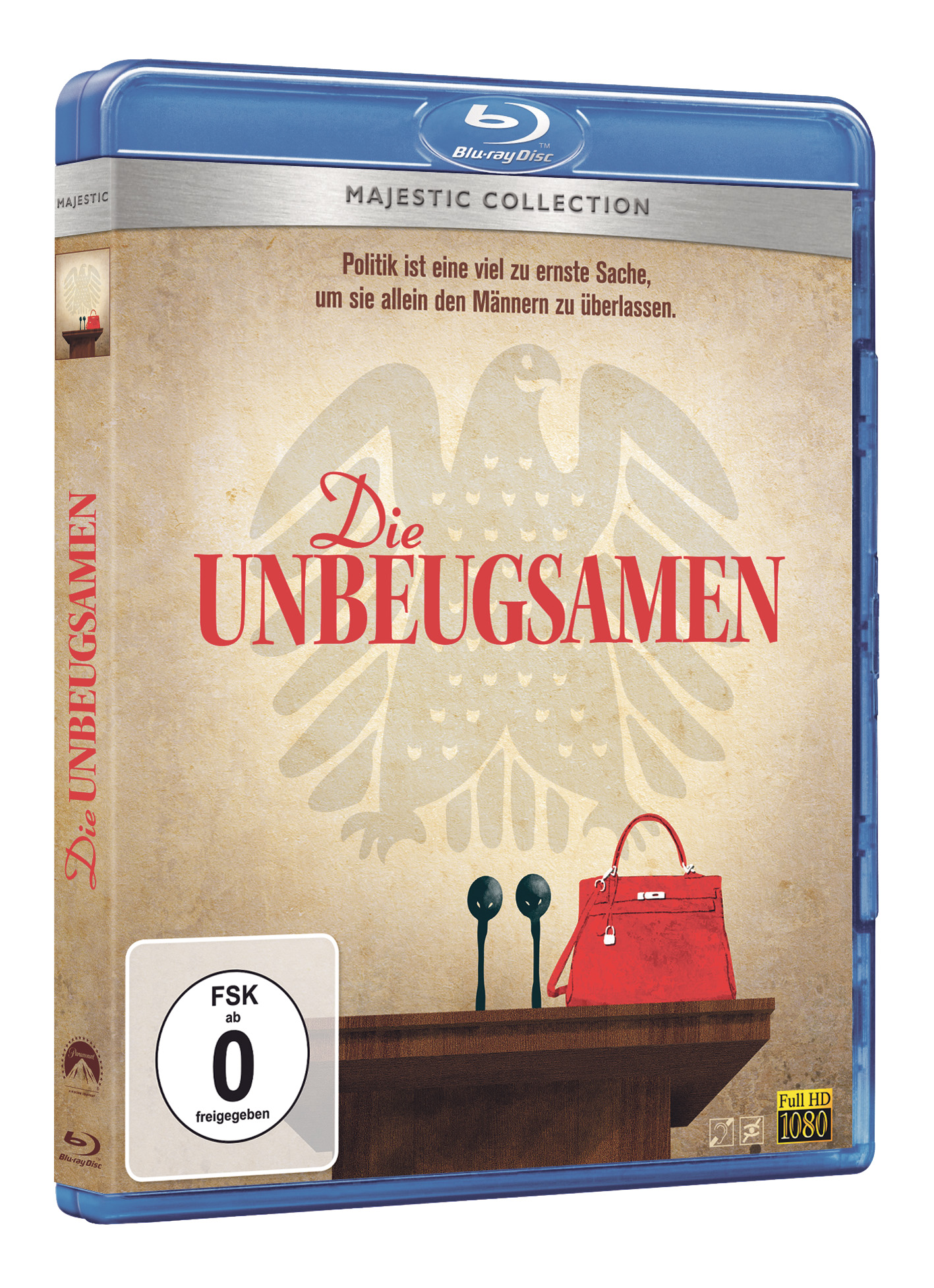 Fact Sheetab 27. Januar 2022 als ESTab 10. Februar 2022 auf Blu-ray, DVD und als Video on Demand Protagonistinnen / CreditsHerta Däubler-Gmelin (SPD)Marie-Elisabeth Klee (CDU)Ursula Männle (CSU)Christa Nickels (Die Grünen)Ingrid Matthäus-Maier (FDP/SPD)Renate Schmidt (SPD)Rita Süßmuth (CDU)Credits Drehbuch & Regie	Torsten KörnerProduktion	Leopold Hoesch, Broadview PicturesInhaltDIE UNBEUGSAMEN erzählt die Geschichte der Frauen in der Bonner Republik, die sich ihre Beteiligung an den demokratischen Entscheidungsprozessen gegen erfolgsbesessene und amtstrunkene Männer wie echte Pionierinnen buchstäblich erkämpfen mussten. Unerschrocken, ehrgeizig und mit unendlicher Geduld verfolgten sie ihren Weg und trotzten Vorurteilen und sexueller Diskriminierung.  Politikerinnen von damals kommen heute zu Wort. Ihre Erinnerungen sind zugleich komisch und bitter, absurd und bisweilen erschreckend aktuell. Verflochten mit zum Teil ungesehenen Archiv-Ausschnitten ist dem Dokumentarfilmer und Journalisten Torsten Körner („Angela Merkel – Die Unerwartete“) eine emotional bewegende Chronik westdeutscher Politik von den 50er Jahren bis zur Wiedervereinigung geglückt. Die Bilder, die er gefunden hat, entfalten eine Wucht, die das Kino als Ort der politischen Selbstvergewisserung neu entdecken lässt. Ein erkenntnisreiches Zeitdokument, das einen unüberhörbaren Beitrag zur aktuellen Diskussion leistet. Pressezitate„Ein großartiger Film – absolut sehenswert!“ ZDF"Ein grandioser Rückblick auf die schlagfertigen Pionierinnen der 'Bonner Republik'" – Hörzu"Eine mitreißende Zeitreise über den Kampf der Frauen." Brigitte WOMAN„Großes politisches Kino wie es aktueller nicht sein könnte.“ Programmkino.de„Einer der unterhaltsamsten Filme des Kinosommers.“ Vogue"Ein Film, den wir allen nur ans Herz legen können." rbb Abendschau"Ein großartiger Film - absolut sehenswert!" ZDF Mittagsmagazin"Die rückblickende Bewunderung für diese Pionierinnen kann gar nicht groß genug sein. Ein feiner Film!" ttt - titel thesen temperamente„Ein ebenso gelungener wie unterhaltsamer Einblick.“ Münchner Feuilleton"Das ist sehenswert - und Unterricht in deutscher Geschichte allemal." Euronews"Vieles ist komisch und bitter zugleich – und erschreckend aktuell." Emma "Ein ebenso erschütterndes wie erhellendes Zeitdokument." CinemaKey FactsÜber 150.000 Besucher.innen im Kino – erfolgreichster deutscher Arthouse-Film seit Wieder- eröffnung der Kinos einer der 5 erfolgreichsten Dokumentarfilme der letzten 5 Jahre.„Politik ist eine viel zu ernste Sache, um sie allein den Männern zu überlassen.“ (Bundesministerin Käte Strobel (1966-1972))Der richtige Film zur richtigen Zeit – das Thema brennt vielen Menschen unter den Nägeln, es besteht großer Diskussionsbedarf. Ein wichtiger Dokumentarfilm zu dem brandaktuellen gesellschaftlichen Thema Gendergerechtigkeit. Der Film liefert wichtige Hintergründe zu der Diskussion, die aktuell intensiver und breiter geführt wird als je zuvor. Er ist hochrelevant für politisch bewusste Menschen aller Altersgruppen, dabei kurzweilig und unterhaltsam.Originaltitel:DIE UNBEUGSAMENGenre:DokumentarfilmKategorie:DokumentarfilmProduktionsland:Deutschland Produktionsjahr:2021Kinostart:26.8.2021Box Office: 1.230.908 / Besucher: 149.890 (Stand: 25.11.21)HE Start:10. Februar 2022 in Deutschland, Österreich, SchweizFSK:ohne AltersbeschränkungLabel:Majestic Home Entertainment im Vertrieb von Paramount Home Entertainment (Universal Pictures)DVD DVD Bestellnummer DVD:8324345EAN DVD:5053083243456Blu-ray Blu-ray Bestellnummer BD:8324368EAN BD:50530-83243685Ausstattung Blu-rayAusstattung Blu-rayBD-FormatBD-50Sprache / Tonqualität:Deutsch / DD 5.1Bild: 1080i25 / 1,77:1Untertitel / Hörfilm:Untertitel für Hörgeschädigte / Hörfilm für SehbeeinträchtigteLaufzeit:101 Min.Regional-Code:B/2Bonus29 Min.Weltpremiere in BerlinInterview mit dem Regisseur Torsten Körner TrailerAusstattung DVDAusstattung DVDDVD-FormatDVD-9Sprache / Tonqualität:Deutsch / 5.1 Home Theater MixBild: 16:9 (1,77:1)Untertitel / Hörfilm:Untertitel für Hörgeschädigte / Hörfilm für SehbeeinträchtigteLaufzeit101 Min.Regional-Code:2BONUS29 Min.Weltpremiere in BerlinInterview mit dem Regisseur Torsten Körner Trailer